SOUTHEASTERN ARIZONA WORKFORCE DEVELOPMENT BOARD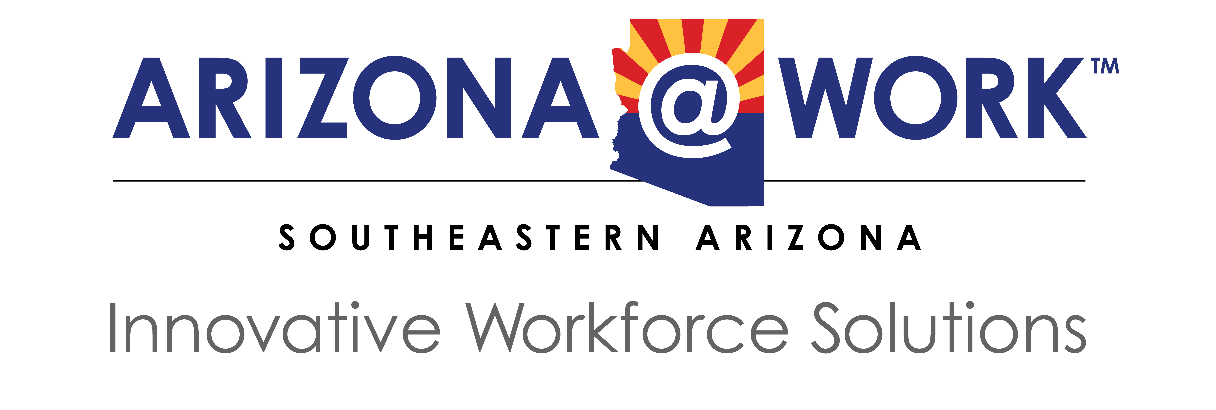 RETREAT COMMITTEEMinutesCAS Conference Room900 Carmelita DriveSierra Vista, Arizona 85635Zoom Online Virtual Meetinghttps://zoom.us/j/2048227879?pwd=NG51ZTgrK29wRkVkRWN6UXF1UzgwUT09Meeting ID: 204 822 7879 
Passcode: 1Tzf0KThursday, March 31, 20221:30 PM_____________________________________________________________________________________Members Present		Members Absent	          Staff Present	  Guests PresentRon Curtis			None				Vada Phelps	NoneTony Boone							Lori Baron Kathleen Bullock Evonne Cummins (On Line)Call to OrderPresident Ron Curtis called to order the committee meeting of the ARIZONA@WORK Local Workforce Board.Roll CallLori Baron conducted roll call..“If such a conflict does arise, I will declare that conflict before the board and 	refrain from discussing and voting on matters in which I have conflict.”Call to the Public – NoneDiscussion on possible board retreat subjects Date for the Retreat was set for June 22-24Based on bids – it was decided to hold the retreat at the Omni in Tucson, Arizona. June 22-24. Reviewed Last Year’s ReportDiscussed timeline for the AgendaSubjects: A)  The Great Resignations – Evonne will getB) Ask OEO to make a presentation regard – demand occupations – Tony will askC) Board Effectiveness – Ron will leadD) How the five generations work together in the workplace.  Vada will try to find someone.  MaryAnn will come in at 4:00pm on WednesdayPresentations - this was covered in #5Panels – The speakers will start the conversation then the group will discuss the topic.Other – the menu is still being decided.Meeting adjourned. 3:30 p.m.Report Submitted by: Lori Baron